Madame, Monsieur,1	Par la Circulaire TSB 362 du 22 novembre 2021, il a été proposé de supprimer la Recommandation susmentionnée, à la demande de 33 États Membres et de 22 Membres de Secteur participant à la réunion de la Commission d'études 2 (virtuelle, 8-19 novembre 2021) et conformément aux dispositions du § 9.8.2, Section 9 de la Résolution 1 de l'AMNT (Rév. Hammamet, 2016).2	À la date du 22 février 2022, les conditions régissant la suppression de cette Recommandation étaient remplies. Les Administrations de trois États Membres ont répondu à la consultation, et aucune objection à la suppression de la Recommandation UIT-T E.1110 n'a été reçue.La Recommandation UIT-T E.1110 "Attribution de l'indicatif de pays UIT-T E.164 +888" est donc supprimée.Veuillez agréer, Madame, Monsieur, l'assurance de ma considération distinguée.Chaesub Lee
Directeur du Bureau de la normalisation 
des télécommunications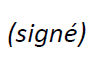 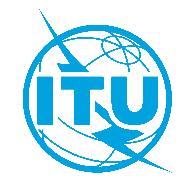 Union internationale des télécommunicationsBureau de la Normalisation des TélécommunicationsUnion internationale des télécommunicationsBureau de la Normalisation des TélécommunicationsUnion internationale des télécommunicationsBureau de la Normalisation des TélécommunicationsGenève, le 24 février 2022Genève, le 24 février 2022Genève, le 24 février 2022Réf.:Circulaire TSB 381CE 2/RCCirculaire TSB 381CE 2/RCCirculaire TSB 381CE 2/RC-	Aux Administrations des États Membres de l'Union-	Aux Administrations des États Membres de l'Union-	Aux Administrations des États Membres de l'UnionTél.:+41 22 730 5855+41 22 730 5855+41 22 730 5855-	Aux Administrations des États Membres de l'Union-	Aux Administrations des États Membres de l'Union-	Aux Administrations des États Membres de l'UnionFax:+41 22 730 5853+41 22 730 5853+41 22 730 5853-	Aux Administrations des États Membres de l'Union-	Aux Administrations des États Membres de l'Union-	Aux Administrations des États Membres de l'UnionCourriel:tsbsg2@itu.inttsbsg2@itu.inttsbsg2@itu.intCopie:-	Aux Membres du Secteur UIT-T;-	Aux Associés de l'UIT-T participant aux travaux de la Commission d'études 2;-	Aux établissements universitaires participant aux travaux de l'UIT; -	Aux Président et Vice-Présidents de la Commission d'études 2 de l'UIT-T;-	À la Directrice du Bureau de développement des télécommunications;-	Au Directeur du Bureau des radiocommunicationsCopie:-	Aux Membres du Secteur UIT-T;-	Aux Associés de l'UIT-T participant aux travaux de la Commission d'études 2;-	Aux établissements universitaires participant aux travaux de l'UIT; -	Aux Président et Vice-Présidents de la Commission d'études 2 de l'UIT-T;-	À la Directrice du Bureau de développement des télécommunications;-	Au Directeur du Bureau des radiocommunicationsCopie:-	Aux Membres du Secteur UIT-T;-	Aux Associés de l'UIT-T participant aux travaux de la Commission d'études 2;-	Aux établissements universitaires participant aux travaux de l'UIT; -	Aux Président et Vice-Présidents de la Commission d'études 2 de l'UIT-T;-	À la Directrice du Bureau de développement des télécommunications;-	Au Directeur du Bureau des radiocommunicationsObjet:Suppression de la Recommandation UIT-T E.1110Suppression de la Recommandation UIT-T E.1110Suppression de la Recommandation UIT-T E.1110Suppression de la Recommandation UIT-T E.1110Suppression de la Recommandation UIT-T E.1110